BLUEWATER ATHLETIC ASSOCIATION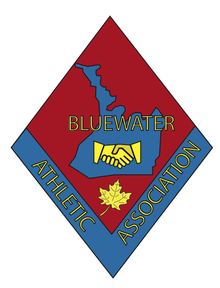 Hockey Playing Regulations(October 2018 UPDATE)EligibilityEligibility as to age will conform to that of Senior as per the B.A.A. constitution and By-Laws.All players must meet OFSAA eligibility rules.Coaches are reminded of the following OFSAA Individual Player Eligibly RulesBoys’ Hockey No competitor is eligible whose name has appeared on a game sheet, after December 1st OR after his team’s  first BAA regular season game, for a team in "A", "B", "C", Major Junior, Junior, Intermediate, Senior or GMHL divisions in any National and/or International Association, or any league deemed equivalent to “A”,“B”, “C”.  A Junior “B” or “C” team is allowed to AP a high school goalie to be called up in an emergency situation and appear on a game sheet and/or play up to a maximum of two exhibition/league and /or playoff games in total during the season after the Association’s first regular season game.  Girls’ Hockey      No competitor is eligible whose name has appeared on a game sheet, for any       Senior AAA teams of the CWHL     Any member of the National Development under 22 team, or National Senior     team is ineligible.Coaches are required to send a completed signed copy of the OFSAA eligibility forms complete with credit summaries to the Convenor 1 day prior to their first game.  In addition, coaches are to email the Convenor a list of all OHA Junior Affiliated Players with their completed AELS forms.  Coaches should update this list with Convenors when they change.Game CostsThe Home team will cover the cost of the officials and the ice and the visiting team will cover the cost of transportation.Officials:The home team shall provide  the minor officials (timekeepers, and scorekeepers)The Home team shall provide a referee and two accredited linesmen or two accredited referees for each game. These accredited officials should have at minimum Level 2 O.M.H.A. certification and should be at least two years older than the oldest players.Referees may not be a high school student, current staff or a direct family member (parent or sibling) of a coach or player. Playing Rules:All games will be conducted according to Hockey Canada Rules from the Hockey Canada Referee’s Case Book/ Rule Combination (version 2018-2020 with updates bi-yearly) (https://az184419.vo.msecnd.net/hockey-canada/Hockey-Programs/Officiating/Downloads/rulebook_casebook_e.pdf)The game sheet must be completed by the coaches prior to the start of the game. Only players on the game sheet are eligible to play, provided that the player is not under league suspension. Any player who comes late must be listed on the game sheet in order to be eligible to play in that game.A maximum of 20 players consisting of 18 skaters and 2 goalies is permitted in all games.Length of the game:All games shall consist of three periods of fifteen minutes in duration (15-15-15) stop time with a flood between the 2nd and 3rd periods. Any changes to this format of the game times including a curfew or changes to flood or period times must be initialed by both teams. When a curfew is required the coaches can agree to eliminate the flood or shorten the periods but the curfew must be on the game sheet and the each coach must initial the game sheet beside the curfew time.Penalties and Suspensions Exemptions and InclusionsBoysAll rules will follow the aforementioned Hockey Canada Rules. Suspensions will be determined by the referee codes and follow the guidelines in the OMHA Manual of Operation (https://cdn3.sportngin.com/attachments/document/0fd2-1648071/2018-19_OMHA_Manual_of_Operations_-_LOCKED.pdf?_ga=2.54660715.1349085609.1541018354-568915796.1541018354) The referee’s suspension report should be completed on the back of the game sheet or a supplementary documentGirlsAll rules will follow the aforementioned Hockey Canada Rules. Suspensions will be determined by the referee codes and follow the guidelines in the OWHA Handbook (http://pointstreaksites.com/files/uploaded_documents/3323/FINAL_-_Handboork_2018-2019_Version.pdf)The referee’s suspension report should be completed on the back of the game sheet or a supplementary documentMouth Guards are strongly recommended but not mandatory in BAA Girls Hockey.FightingAny player who receives a fighting major penalty will be suspended from playing for the remainder of the season with his or her team and any further games the next season if the minor hockey suspended games have not yet been served.  All fighting majors must be reported to your school principal prior to the start of the next school day.SuspensionsIf a referee issues a suspendable penalty during a game the referee must complete a report on the back of the game sheet (or supplementary document).  For Match Penalties they should also complete the Minor Hockey Match Penalty Report.  The Coach is responsible to make sure these reports are forwarded to the convenor and to the BAA Executive.If a player receives a suspendable penalty during a game the coach must ensure the player serves the suspension and the record the served games on the back of the game sheet.  Example  John Smith 1 of 3All suspensions will carry forward to CWOSSA and OFSAA from BAA and to the next season.  Coaches must submit games sheets to the Convenor who will track and clear player suspensions.Season StructureThe BAA league will be divided into two division (North/South) when there are 8 or more teams/school.  When there are 7 or less teams the BAA league will be one division.The schedule will be assigned with one game per week. The home team shall determining the day of the week preferably Tuesday through Thursday and then communicating this to the visiting coach and the Convenor.The schedule will include two make up weeks whenever possible for snow days.Rescheduled games for snow days may not bump previously scheduled games. Tournament / Championship structure:Please refer to the latest version of the BAA Playoffs Format.  Note that Hockey is played with two divisions AAA and A/AA which is covered under Part 3 of the BAA Playoff Format document. (http://bluewaterathletics.com/documents/)Scoring League StandingsIn regular league play, the winner of each scheduled game will receive 2 points, a tie game will give 1 point to each team. Goals for /against will be recorded as a maximum of +5/-5 goals. In games of forfeit, the non-forfeiting team shall receive 2 points, and the score 1–0 shall be entered for the sake of point standings and plus/minus. In regular season games ending in a tie, each team will receive a single point.Tie breaking procedure to determine standing after league play:Note: a maximum of a five (5) goal point spread, regardless of the score, will beUsed to determine goal differential.(i) If two teams are tied for a playoff position:- The team which won the game between the two tied teams during league (remove pool) play shall receive the position.- If their league game was a tie, then the team with the greater goal percentage (Goals For / Goals For + Goals Against) shall receive the position.- If still tied the team with the least number of penalties minutes in all league games. Each Minor Penalty will count for 2 MinutesEach Major Penalty will count for 5 MinutesEach GM will count for time missed on that game round up to the nearest minute.Each suspension served shall count for 45 mins.ii) If three teams are tied for one or two playoff position:- If one team defeated the other two teams during league play that team shall receive the playoff position.- If still tied the team with the greater goal percentage (Goals For / Goals For + Goals Against) among the three tied teams in league play, in games involving the tied teams only shall receive the position.- If still tied the team with the greater goal percentage (Goals For / Goals For + Goals Against) all league games shall receive the position.- If still tied the team with the least number of penalties minutes in all league games. Each Minor Penalty will count for 2 MinutesEach Major Penalty will count for 5 MinutesEach GM will count for time missed on that game round up to the nearest minute.Each suspension served shall count for 45 mins.In the event of a tie game at the end of regulation time in playoffs, thefollowing will apply:after regulation, teams change ends then one ten–minute sudden victory overtime period using a three on three system shall be played until a winner is declared.in the event that one team is serving a penalty at the end of regulation time, it shall be four–on-three until the first whistle after the penalty has expired. At the expiration of the penalty the penalized player shall return to the ice and the teams shall play four–on–four until the first whistle at which time the teams shall revert to three–on–three.If the game is still tied, a three (3) player simultaneous shootout will take place. Shooters and one alternate must be declared on the game sheet prior to the start of the game. Substitution for an injured or penalized player is allowed. Penalized players may not participate in a shootout.if the game is still tied, a one player simultaneous sudden victory shootout shall take place using the same players in the same order as above.Awards:The BAA championship team will receive BAA medallions and the BAA plaque.Community Coaches Any team that has a community coach (not a teacher or EA) must have a teacher supervisor in the competition area.  That teacher should also make themselves known to the officials. Also, any team that has a community coach is asked to inform the Convenor/BAA Vice-President, Mark_Dunn@bgcdsb.org Sponsorship Policy and Uniforms:All competitors are expected to dress in uniforms that are neat, clean and maintain the integrity of the school’s name, colours and logos. No sport club insignia on uniforms or equipment shall be permitted in the competitive area. A sport club is defined as a community, provincially, or nationally based organization whose primary purpose is participation in organized competition in single or multi-sport programs.Sponsorship recognition is permitted to be visible but must conform to the placement guidelines outlined in By-Law 6. Section 2(h) of the OFSAA By-laws. This criteria must be met both on and in the immediate vicinity of the competitive area and during the awards ceremonies.